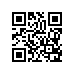 Об утверждении состава аттестационных комиссий на 2020/2021 учебный год для образовательной программы «Когнитивные науки и технологии: от нейрона к познанию» института когнитивных нейронаукПРИКАЗЫВАЮ:Утвердить аттестационную комиссию (далее – АК) для образовательной программы «Когнитивные науки и технологии: от нейрона к познанию», направления подготовки 37.04.01 «Психология», Института когнитивных нейронаук, очной формы обучения в следующем составе:Председатель – PhD, директор центра нейроэкономики и когнитивных исследований, Шестакова А.Н.Члены АК:Зинченко О.О., PhD, академический руководитель образовательной программы «Когнитивные науки и технологии: от нейрона к познанию»;Ключарёв В.А., к. биол. н, профессор, директор института когнитивных нейронаук;Чернышев Б.В., к. биол. н., доцент, заведующий кафедрой психофизиологии.Ответственный секретарь – к. биол. н., старший научный сотрудник центра нейроэкономики и когнитивных исследований, Моисеева В.В.Директор института когнитивных нейронаук                                       В.А. Ключарев